Attachment ASuperintendent’s Memo #150-22July 8, 2022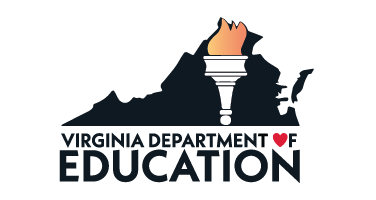 GRANT APPLICATION FOR SCHOOL DIVISIONS TO APPLY FOR TUITION SCHOLARSHIPS FOR LICENSED HIGH SCHOOL TEACHERS TO BE CONSIDERED FACULTY TO TEACH DUAL ENROLLMENT COURSESFISCAL YEAR 2023Department of Teacher Education and LicensureVirginia Department of EducationPO Box 2120Richmond, Virginia 23218-2120COMPETITIVE GRANT APPLICATIONGrant Application for School Divisions to Apply for Tuition Scholarships for Licensed High School Teachers to be Considered Faculty to Teach Dual Enrollment Courses Issue Date:	July 1, 2022Title:  	Grant Application for School Divisions to Apply for Tuition Scholarships for Licensed High School Teachers to be Considered Faculty to Teach Dual Enrollment CoursesIssuing Agency:	                                  Virginia Department of EducationAgency Contact:	                                    Shawna LeBlond, Grants Specialist	                                                Office of Licensure and School Leadership	                                  Virginia Department of Education	PO Box 2120	Richmond, Virginia 23218-2120Issued to:	Virginia School DivisionsFunding Authority:	Virginia General AssemblyGrant Period:	July 1, 2022 – June 30, 2023Application Submission Deadlines:        September 9, 2022 for fall 2022 requests; 	January 31, 2023 for spring 2023 requestsInterested applicants (school divisions) are requested to submit a grant application no later than 4 p.m. on September 9, 2022 for fall 2022 semester funding. Grant applications for spring 2023 semester funding are requested no later than 4 p.m on January 31, 2023. Please direct all inquiries, questions, and requests for information to: Ms. Shawna LeBlond, Grant’s Specialist, Virginia Department of Education, either by email to Shawna.LeBlond@doe.virginia.gov or phone (804) 692-0172.The Virginia Department of Education does not discriminate on the basis of race, sex, color, national origin, religion, age, political affiliation, veteran status, or against otherwise qualified persons with disabilities in its programs and activities and provides equal access to the Boy Scouts and other designated youth groups.In order to be considered for selection, school divisions must submit a complete application. The completed and signed Proposal Cover Page must be submitted. Additionally, for each teacher scholarship requested, the Teacher Information Form must be completed. You may duplicate the form.Proposals should be submitted electronically. One copy of the proposal must be submitted via e-mail to Shawna.LeBlond@doe.virginia.gov, with the Subject Line of DUAL ENROLLMENT GRANT. Please note: The application must be received by the Department of Teacher Education and Licensure, Virginia Department of Education, no later than 4 p.m., Eastern Daylight Time (EDT), on September 9, 2022 (fall 2022 funding requests) or January 31, 2023 (spring 2023 funding requests).  Proposals that are received after the deadline will not be accepted unless the deadline is modified by the Department of Education.Email Address:Shawna.LeBlond@doe.virginia.gov Please include in the subject line:  DUAL ENROLLMENT GRANTThe cover page and forms for each teacher must be submitted with the application.	The Virginia General Assembly appropriated $250,000 from the general fund (Fiscal Year 2023) to provide tuition scholarships to be specifically allocated solely for licensed public high school teachers pursuing additional credentialing requirements necessary to be considered faculty who are qualified to teach dual enrollment courses in high schools in their local school division.  Below is the Appropriation language outlining the requirements for the grants. This text details the revisions from the Special Session in the requirements for the tuition scholarships.2022 Special Session I, Item 136, G.44. Out of this appropriation, $250,000 the first year and $250,000 the second year from the general fund is provided for tuition scholarships to be specifically allocated solely for licensed public high school teachers pursuing additional credentialing requirements necessary to be considered faculty who are qualified to teach dual enrollment courses in high schools in their local school division. The Department of Education shall make payments on behalf of the scholarship recipients directly to the regionally accredited Virginia institution of higher education where the scholarship recipient is enrolled in courses for credit applicable to dual enrollment course curriculum available for public high school students. The lifetime maximum dual enrollment tuition scholarship award for each approved eligible teacher is $7,500. Eligibility for access to these dual enrollment tuition scholarship awards shall be determined through an application process whereby school divisions shall apply to the Department of Education. In the application process, the applying school division shall include: i) an explanation of why such dual enrollment tuition scholarship is warranted, ii) the dual enrollment course or courses that shall be offered by the scholarship recipient's high school and taught by the recipient upon the recipient's successful completion of required coursework for appropriate credentialing to teach such dual enrollment courses, and iii) the projected student enrollment in the recipient taught public high school dual enrollment courses. The Department of Education shall compile and report the application information for each applying school division, and shall also report the number of recipients and amount of tuition awarded to each school division, the institution of higher education receiving tuition, the credentialing area pursued by recipients, and dual enrollment courses offered after the recipient's successful completion of the pursued credentialing. The Department shall submit the report by June 30 annually to the House Committees on Education and Appropriations and the Senate Committees on Finance and Education and Health.The criteria set forth in Item 136, G.4. from the 2022 Special Session I must be met.Funds will be provided for tuition scholarships to be specifically allocated solely for licensed public high school teachers pursuing additional credentialing requirements necessary to be considered faculty who are qualified to teach dual enrollment courses in high schools in their local school division. The Department of Education shall make payments on behalf of the scholarship recipients directly to the regionally accredited Virginia institution of higher education.The scholarship recipient must be enrolled in courses for credit applicable to dual enrollment course curriculum available for public high school students. The teacher and the division are responsible to ensure that the course submitted for tuition scholarship is an approved course by the participating (dual enrollment) institution of higher education.The lifetime maximum dual enrollment tuition scholarship award for each approved eligible teacher is $7,500. Eligibility for access to these dual enrollment tuition scholarship awards shall be determined through an application process whereby school divisions shall apply to the Department of Education. In the application process, the applying school division shall include: an explanation of why such dual enrollment tuition scholarship is warranted, the dual enrollment course or courses that shall be offered by the scholarship recipient’s high school and taught by the recipient upon the recipient’s successful completion of required coursework for appropriate credentialing to teach such dual enrollment courses, and the projected student enrollment in the recipient taught public high school dual enrollment courses.Priority:  If requests exceed the appropriation, the Department of Education will consider the geographic distribution of grant recipients.The Department of Education shall compile and report the application information for each applying school division and also shall report the number of recipients and amount of tuition awarded to each school division, the institution of higher education receiving tuition, the credentialing area pursued by recipients, and dual enrollment courses offered after the recipient’s successful completion of the pursued credentialing. The Department shall submit the report by June 30, 2023, to the House Committees on Education and Appropriations and the Senate Committees on Finance and Education and Health. School divisions receiving a grant will be required to submit a final report to the Department of Education in a format provided. The school division will be responsible to submit to the Virginia Department of Education the invoice from the Virginia institution of higher education for the courses in which the teacher is enrolled.  The invoice must include the following information:Virginia Institution of Higher Education;Name of Individual and Office, including address, to Whom Payment is to be Remitted;Invoice Number;Teacher’s Full Name;License Number;Teacher’s Student Identification Number at the Institution of Higher EducationName of Course (including prefix); andAmount of Tuition for Course (course tuition only; no fees permitted).The Department of Education shall make payments on behalf of the scholarship recipients directly to the Virginia institution of higher education where the scholarship recipient is enrolled in credit courses (approved for dual enrollment) applicable to dual enrollment course curriculum available for public high school students.The lifetime maximum dual enrollment tuition scholarship award for each approved eligible teacher is $7,500.  PROPOSAL COVER PAGETEACHER INFORMATIONThis form is to be completed for each high school licensed teacher applying for tuition scholarships to be considered faculty to teach dual enrollment courses.  Incomplete forms may not be accepted.  Please complete for each high school teacher.  If you need additional space, please duplicate the page.Full Name (First, Middle, Last):                      License Number:      - ______[Please include prefix and number of current Virginia teaching license.] Street Address:______________________		City, State, Zip: ______________________________	     Phone Number: (__) __________		Email Address:________________________________Name of high school where teacher is employed and current teaching assignment:___________________________    ELIGIBLE TEACHERS MUST BE ENROLLED IN DUAL ENROLLMENT CREDIT COURSE CURRICULUM APPROVED BY THE PARTICIPATING OF HIGHER EDUCATION AVAILABLE FOR PUBLIC HIGH SCHOOL STUDENTS. Please respond to the following:Name of the regionally accredited Virginia institution of higher education where the teacher is currently enrolled in arelevant content course/teaching discipline approved for dual enrollment: ___________________________________     Course number and name of content course requesting tuition scholarship (included course prefix, such as CHEM-502: Analytical Chemistry):       -     :     *	Dual Enrollment area pursued by teacher: ___________________________________________________    Teacher’s student identification number at the institution of higher education: ________________________________________      Tuition cost of course (no fees): $_______________      Dual Enrollment course(s) that will be offered and projected student enrollment in the recipient taught public high school dual enrollment course:_______________________________________________________       Is this course the last course to make the individual eligible to teach dual enrollment? If not, please state how many additional semester hours are needed to become eligible to teach dual enrollment:______________________________________________      Please provide an explanation of why the scholarship is warranted:_________________________________________ *The teacher and division should have verification that the course(s) is/are approved for the dual enrollment area.  Faculty members teaching associate degree courses designed for transfer to a baccalaureate degree have earned a doctorate or master's degree in the teaching discipline or master's degree with a minimum of 18 graduate semester hours in the teaching discipline.APPLICATION PROCEDURESGENERAL ASSEMBLY APPROPRIATION2022-2023 GRANT REQUIREMENTSREPORTING REQUIREMENTS BY THE DEPARTMENT OF EDUCATIONMETHOD OF PAYMENTAPPLICATION 2022-2023 GRANT APPLICATION FOR SCHOOL DIVISIONS TO APPLY FOR TUITION SCHOLARSHIPS FOR LICENSED HIGH SCHOOL TEACHERS TO BE CONSIDERED FACULTY TO TEACH DUAL ENROLLMENT COURSESApplying School Division:Applying School Division:Applying School Division:Address:Name of Division Superintendent:Address:Name of Division Superintendent:Address:Name of Division Superintendent:Name of Grant Contact:Name of Grant Contact:Name of Grant Contact:Title:Title:Title:Address:Address:Address:Telephone:Telephone:Telephone:Fax:Email:Email:Email:Number Tuition Scholarships Requested for High School Teachers:       (Attach the form for each teacher.)Total State Funding Amount Requested                                              $       Number Tuition Scholarships Requested for High School Teachers:       (Attach the form for each teacher.)Total State Funding Amount Requested                                              $       Number Tuition Scholarships Requested for High School Teachers:       (Attach the form for each teacher.)Total State Funding Amount Requested                                              $       Number Tuition Scholarships Requested for High School Teachers:       (Attach the form for each teacher.)Total State Funding Amount Requested                                              $       Number Tuition Scholarships Requested for High School Teachers:       (Attach the form for each teacher.)Total State Funding Amount Requested                                              $       Number Tuition Scholarships Requested for High School Teachers:       (Attach the form for each teacher.)Total State Funding Amount Requested                                              $       Number Tuition Scholarships Requested for High School Teachers:       (Attach the form for each teacher.)Total State Funding Amount Requested                                              $       Number Tuition Scholarships Requested for High School Teachers:       (Attach the form for each teacher.)Total State Funding Amount Requested                                              $       Number Tuition Scholarships Requested for High School Teachers:       (Attach the form for each teacher.)Total State Funding Amount Requested                                              $       Number Tuition Scholarships Requested for High School Teachers:       (Attach the form for each teacher.)Total State Funding Amount Requested                                              $       Certification by the Division Superintendent:Certification by the Division Superintendent:Certification by the Division Superintendent:Certification by the Division Superintendent:Certification by the Division Superintendent:Certification by the Division Superintendent:Certification by the Division Superintendent:Certification by the Division Superintendent:Certification by the Division Superintendent:I certify to the best of my knowledge that the information in this proposal is correct; the filing of this proposal is duly authorized by the school board/division; and the division will adhere to the requirements of the grant.  This school division will submit to the Department of Education an invoice, including payment information, from the regionally accredited Virginia institution of higher education for the tuition cost for the course with the detailed information as specified.  I certify that the high school teachers whose names are submitted are enrolled in credit courses approved by the participating institutions of higher education to teach dual enrollment course curriculum available for public high school students.  I agree to provide the outlined information required for the Department of Education’s annual report to the General Assembly.I certify to the best of my knowledge that the information in this proposal is correct; the filing of this proposal is duly authorized by the school board/division; and the division will adhere to the requirements of the grant.  This school division will submit to the Department of Education an invoice, including payment information, from the regionally accredited Virginia institution of higher education for the tuition cost for the course with the detailed information as specified.  I certify that the high school teachers whose names are submitted are enrolled in credit courses approved by the participating institutions of higher education to teach dual enrollment course curriculum available for public high school students.  I agree to provide the outlined information required for the Department of Education’s annual report to the General Assembly.I certify to the best of my knowledge that the information in this proposal is correct; the filing of this proposal is duly authorized by the school board/division; and the division will adhere to the requirements of the grant.  This school division will submit to the Department of Education an invoice, including payment information, from the regionally accredited Virginia institution of higher education for the tuition cost for the course with the detailed information as specified.  I certify that the high school teachers whose names are submitted are enrolled in credit courses approved by the participating institutions of higher education to teach dual enrollment course curriculum available for public high school students.  I agree to provide the outlined information required for the Department of Education’s annual report to the General Assembly.I certify to the best of my knowledge that the information in this proposal is correct; the filing of this proposal is duly authorized by the school board/division; and the division will adhere to the requirements of the grant.  This school division will submit to the Department of Education an invoice, including payment information, from the regionally accredited Virginia institution of higher education for the tuition cost for the course with the detailed information as specified.  I certify that the high school teachers whose names are submitted are enrolled in credit courses approved by the participating institutions of higher education to teach dual enrollment course curriculum available for public high school students.  I agree to provide the outlined information required for the Department of Education’s annual report to the General Assembly.I certify to the best of my knowledge that the information in this proposal is correct; the filing of this proposal is duly authorized by the school board/division; and the division will adhere to the requirements of the grant.  This school division will submit to the Department of Education an invoice, including payment information, from the regionally accredited Virginia institution of higher education for the tuition cost for the course with the detailed information as specified.  I certify that the high school teachers whose names are submitted are enrolled in credit courses approved by the participating institutions of higher education to teach dual enrollment course curriculum available for public high school students.  I agree to provide the outlined information required for the Department of Education’s annual report to the General Assembly.I certify to the best of my knowledge that the information in this proposal is correct; the filing of this proposal is duly authorized by the school board/division; and the division will adhere to the requirements of the grant.  This school division will submit to the Department of Education an invoice, including payment information, from the regionally accredited Virginia institution of higher education for the tuition cost for the course with the detailed information as specified.  I certify that the high school teachers whose names are submitted are enrolled in credit courses approved by the participating institutions of higher education to teach dual enrollment course curriculum available for public high school students.  I agree to provide the outlined information required for the Department of Education’s annual report to the General Assembly.I certify to the best of my knowledge that the information in this proposal is correct; the filing of this proposal is duly authorized by the school board/division; and the division will adhere to the requirements of the grant.  This school division will submit to the Department of Education an invoice, including payment information, from the regionally accredited Virginia institution of higher education for the tuition cost for the course with the detailed information as specified.  I certify that the high school teachers whose names are submitted are enrolled in credit courses approved by the participating institutions of higher education to teach dual enrollment course curriculum available for public high school students.  I agree to provide the outlined information required for the Department of Education’s annual report to the General Assembly.I certify to the best of my knowledge that the information in this proposal is correct; the filing of this proposal is duly authorized by the school board/division; and the division will adhere to the requirements of the grant.  This school division will submit to the Department of Education an invoice, including payment information, from the regionally accredited Virginia institution of higher education for the tuition cost for the course with the detailed information as specified.  I certify that the high school teachers whose names are submitted are enrolled in credit courses approved by the participating institutions of higher education to teach dual enrollment course curriculum available for public high school students.  I agree to provide the outlined information required for the Department of Education’s annual report to the General Assembly.I certify to the best of my knowledge that the information in this proposal is correct; the filing of this proposal is duly authorized by the school board/division; and the division will adhere to the requirements of the grant.  This school division will submit to the Department of Education an invoice, including payment information, from the regionally accredited Virginia institution of higher education for the tuition cost for the course with the detailed information as specified.  I certify that the high school teachers whose names are submitted are enrolled in credit courses approved by the participating institutions of higher education to teach dual enrollment course curriculum available for public high school students.  I agree to provide the outlined information required for the Department of Education’s annual report to the General Assembly.Typed or Printed Name of Division Superintendent or DesigneeTyped or Printed Name of Division Superintendent or DesigneeTyped or Printed Name of Division Superintendent or DesigneeTyped or Printed Name of Division Superintendent or DesigneeTitleTitleTitleTitleSignature of Division Superintendent or DesigneeSignature of Division Superintendent or DesigneeSignature of Division Superintendent or DesigneeSignature of Division Superintendent or DesigneeDate  Date  Date  Date  